I will follow directions!   3             = Treat    			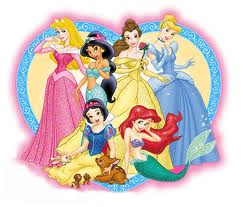 I will follow directions!   3             = Treat    			
I will follow directions!   3             = Treat    			